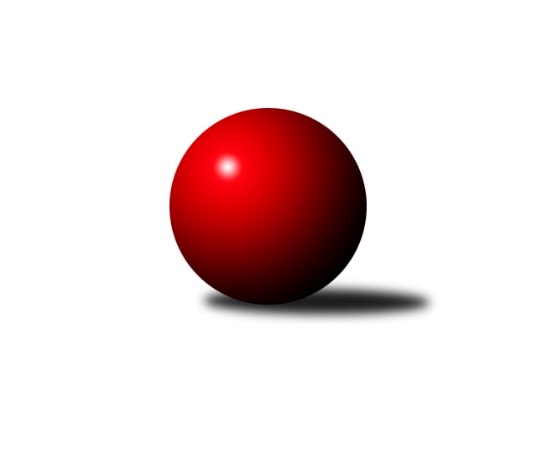 Č.10Ročník 2014/2015	22.5.2024 2.KLM A 2014/2015Statistika 10. kolaTabulka družstev:		družstvo	záp	výh	rem	proh	skore	sety	průměr	body	plné	dorážka	chyby	1.	SKK Jičín	10	9	0	1	56.0 : 24.0 	(137.5 : 102.5)	3389	18	2249	1140	20.2	2.	SKK Rokycany B	10	8	0	2	55.5 : 24.5 	(133.0 : 107.0)	3332	16	2221	1110	21.3	3.	KK SDS Sadská	10	6	1	3	47.0 : 33.0 	(120.5 : 119.5)	3402	13	2225	1176	16.9	4.	KK Lokomotiva Tábor	10	6	0	4	46.0 : 34.0 	(128.0 : 112.0)	3361	12	2208	1153	17.7	5.	TJ Sokol Duchcov	10	6	0	4	44.0 : 36.0 	(130.0 : 110.0)	3347	12	2217	1130	20.4	6.	KK Hvězda Trnovany	10	5	0	5	44.0 : 36.0 	(132.0 : 108.0)	3397	10	2239	1159	16.7	7.	SKK Bohušovice	10	5	0	5	38.0 : 42.0 	(119.5 : 120.5)	3293	10	2193	1100	23.6	8.	SKK Hořice	10	5	0	5	37.0 : 43.0 	(113.0 : 127.0)	3336	10	2216	1120	22.8	9.	TJ Loko České Velenice	10	3	0	7	34.0 : 46.0 	(118.0 : 122.0)	3329	6	2204	1124	21.6	10.	KK Konstruktiva Praha	10	3	0	7	29.0 : 51.0 	(109.0 : 131.0)	3285	6	2187	1098	24.1	11.	Náchod - TJ Červený Kostelec	10	2	0	8	27.5 : 52.5 	(105.5 : 134.5)	3243	4	2189	1055	27.2	12.	TJ Sokol Benešov	10	1	1	8	22.0 : 58.0 	(94.0 : 146.0)	3183	3	2168	1015	34.3Tabulka doma:		družstvo	záp	výh	rem	proh	skore	sety	průměr	body	maximum	minimum	1.	SKK Rokycany B	6	6	0	0	37.5 : 10.5 	(78.5 : 65.5)	3345	12	3403	3246	2.	SKK Jičín	6	6	0	0	37.0 : 11.0 	(92.0 : 52.0)	3495	12	3567	3414	3.	TJ Sokol Duchcov	6	5	0	1	33.0 : 15.0 	(89.5 : 54.5)	3366	10	3439	3280	4.	KK Hvězda Trnovany	6	4	0	2	32.0 : 16.0 	(84.0 : 60.0)	3372	8	3444	3306	5.	KK SDS Sadská	4	3	0	1	22.0 : 10.0 	(51.5 : 44.5)	3333	6	3387	3292	6.	KK Lokomotiva Tábor	4	3	0	1	21.0 : 11.0 	(57.0 : 39.0)	3458	6	3532	3359	7.	SKK Bohušovice	4	3	0	1	17.0 : 15.0 	(52.5 : 43.5)	3230	6	3305	3166	8.	SKK Hořice	5	3	0	2	20.0 : 20.0 	(59.5 : 60.5)	3408	6	3488	3361	9.	TJ Loko České Velenice	4	2	0	2	18.0 : 14.0 	(52.5 : 43.5)	3394	4	3500	3267	10.	KK Konstruktiva Praha	4	2	0	2	16.0 : 16.0 	(54.5 : 41.5)	3241	4	3266	3231	11.	Náchod - TJ Červený Kostelec	6	2	0	4	20.0 : 28.0 	(70.0 : 74.0)	3341	4	3430	3266	12.	TJ Sokol Benešov	5	1	1	3	14.0 : 26.0 	(50.5 : 69.5)	3283	3	3334	3193Tabulka venku:		družstvo	záp	výh	rem	proh	skore	sety	průměr	body	maximum	minimum	1.	KK SDS Sadská	6	3	1	2	25.0 : 23.0 	(69.0 : 75.0)	3413	7	3500	3333	2.	SKK Jičín	4	3	0	1	19.0 : 13.0 	(45.5 : 50.5)	3363	6	3458	3166	3.	KK Lokomotiva Tábor	6	3	0	3	25.0 : 23.0 	(71.0 : 73.0)	3344	6	3405	3289	4.	SKK Rokycany B	4	2	0	2	18.0 : 14.0 	(54.5 : 41.5)	3328	4	3480	3210	5.	SKK Hořice	5	2	0	3	17.0 : 23.0 	(53.5 : 66.5)	3321	4	3473	3241	6.	SKK Bohušovice	6	2	0	4	21.0 : 27.0 	(67.0 : 77.0)	3304	4	3441	3137	7.	KK Hvězda Trnovany	4	1	0	3	12.0 : 20.0 	(48.0 : 48.0)	3404	2	3463	3339	8.	TJ Sokol Duchcov	4	1	0	3	11.0 : 21.0 	(40.5 : 55.5)	3342	2	3426	3253	9.	TJ Loko České Velenice	6	1	0	5	16.0 : 32.0 	(65.5 : 78.5)	3318	2	3397	3185	10.	KK Konstruktiva Praha	6	1	0	5	13.0 : 35.0 	(54.5 : 89.5)	3293	2	3490	3062	11.	Náchod - TJ Červený Kostelec	4	0	0	4	7.5 : 24.5 	(35.5 : 60.5)	3219	0	3305	3127	12.	TJ Sokol Benešov	5	0	0	5	8.0 : 32.0 	(43.5 : 76.5)	3163	0	3230	3051Tabulka podzimní části:		družstvo	záp	výh	rem	proh	skore	sety	průměr	body	doma	venku	1.	SKK Jičín	10	9	0	1	56.0 : 24.0 	(137.5 : 102.5)	3389	18 	6 	0 	0 	3 	0 	1	2.	SKK Rokycany B	10	8	0	2	55.5 : 24.5 	(133.0 : 107.0)	3332	16 	6 	0 	0 	2 	0 	2	3.	KK SDS Sadská	10	6	1	3	47.0 : 33.0 	(120.5 : 119.5)	3402	13 	3 	0 	1 	3 	1 	2	4.	KK Lokomotiva Tábor	10	6	0	4	46.0 : 34.0 	(128.0 : 112.0)	3361	12 	3 	0 	1 	3 	0 	3	5.	TJ Sokol Duchcov	10	6	0	4	44.0 : 36.0 	(130.0 : 110.0)	3347	12 	5 	0 	1 	1 	0 	3	6.	KK Hvězda Trnovany	10	5	0	5	44.0 : 36.0 	(132.0 : 108.0)	3397	10 	4 	0 	2 	1 	0 	3	7.	SKK Bohušovice	10	5	0	5	38.0 : 42.0 	(119.5 : 120.5)	3293	10 	3 	0 	1 	2 	0 	4	8.	SKK Hořice	10	5	0	5	37.0 : 43.0 	(113.0 : 127.0)	3336	10 	3 	0 	2 	2 	0 	3	9.	TJ Loko České Velenice	10	3	0	7	34.0 : 46.0 	(118.0 : 122.0)	3329	6 	2 	0 	2 	1 	0 	5	10.	KK Konstruktiva Praha	10	3	0	7	29.0 : 51.0 	(109.0 : 131.0)	3285	6 	2 	0 	2 	1 	0 	5	11.	Náchod - TJ Červený Kostelec	10	2	0	8	27.5 : 52.5 	(105.5 : 134.5)	3243	4 	2 	0 	4 	0 	0 	4	12.	TJ Sokol Benešov	10	1	1	8	22.0 : 58.0 	(94.0 : 146.0)	3183	3 	1 	1 	3 	0 	0 	5Tabulka jarní části:		družstvo	záp	výh	rem	proh	skore	sety	průměr	body	doma	venku	1.	TJ Loko České Velenice	0	0	0	0	0.0 : 0.0 	(0.0 : 0.0)	0	0 	0 	0 	0 	0 	0 	0 	2.	SKK Bohušovice	0	0	0	0	0.0 : 0.0 	(0.0 : 0.0)	0	0 	0 	0 	0 	0 	0 	0 	3.	TJ Sokol Benešov	0	0	0	0	0.0 : 0.0 	(0.0 : 0.0)	0	0 	0 	0 	0 	0 	0 	0 	4.	SKK Rokycany B	0	0	0	0	0.0 : 0.0 	(0.0 : 0.0)	0	0 	0 	0 	0 	0 	0 	0 	5.	Náchod - TJ Červený Kostelec	0	0	0	0	0.0 : 0.0 	(0.0 : 0.0)	0	0 	0 	0 	0 	0 	0 	0 	6.	KK SDS Sadská	0	0	0	0	0.0 : 0.0 	(0.0 : 0.0)	0	0 	0 	0 	0 	0 	0 	0 	7.	KK Lokomotiva Tábor	0	0	0	0	0.0 : 0.0 	(0.0 : 0.0)	0	0 	0 	0 	0 	0 	0 	0 	8.	SKK Jičín	0	0	0	0	0.0 : 0.0 	(0.0 : 0.0)	0	0 	0 	0 	0 	0 	0 	0 	9.	TJ Sokol Duchcov	0	0	0	0	0.0 : 0.0 	(0.0 : 0.0)	0	0 	0 	0 	0 	0 	0 	0 	10.	SKK Hořice	0	0	0	0	0.0 : 0.0 	(0.0 : 0.0)	0	0 	0 	0 	0 	0 	0 	0 	11.	KK Hvězda Trnovany	0	0	0	0	0.0 : 0.0 	(0.0 : 0.0)	0	0 	0 	0 	0 	0 	0 	0 	12.	KK Konstruktiva Praha	0	0	0	0	0.0 : 0.0 	(0.0 : 0.0)	0	0 	0 	0 	0 	0 	0 	0 Zisk bodů pro družstvo:		jméno hráče	družstvo	body	zápasy	v %	dílčí body	sety	v %	1.	Jan Bína 	SKK Jičín 	10	/	10	(100%)	29.5	/	40	(74%)	2.	Josef Šálek 	KK Hvězda Trnovany 	9	/	10	(90%)	32	/	40	(80%)	3.	Zdeněk Ransdorf 	TJ Sokol Duchcov 	9	/	10	(90%)	29	/	40	(73%)	4.	Jiří Semerád 	SKK Bohušovice 	8	/	10	(80%)	29.5	/	40	(74%)	5.	Michal Wohlmuth 	SKK Rokycany B 	7.5	/	10	(75%)	25	/	40	(63%)	6.	Pavel Kaan 	SKK Jičín 	7	/	8	(88%)	20	/	32	(63%)	7.	Václav Fűrst 	SKK Rokycany B 	7	/	9	(78%)	20	/	36	(56%)	8.	Jiří Zemánek 	KK Hvězda Trnovany 	7	/	10	(70%)	25.5	/	40	(64%)	9.	David Kášek 	KK Lokomotiva Tábor 	7	/	10	(70%)	25	/	40	(63%)	10.	Martin Fűrst 	SKK Rokycany B 	7	/	10	(70%)	24	/	40	(60%)	11.	Vojtěch Tulka 	SKK Hořice 	7	/	10	(70%)	24	/	40	(60%)	12.	Martin Schejbal 	KK SDS Sadská 	7	/	10	(70%)	23	/	40	(58%)	13.	Zdeněk ml. Dvořák 	TJ Loko České Velenice 	7	/	10	(70%)	22.5	/	40	(56%)	14.	Josef Pecha 	TJ Sokol Duchcov 	7	/	10	(70%)	22	/	40	(55%)	15.	Ladislav Takáč 	KK Lokomotiva Tábor 	6	/	8	(75%)	18.5	/	32	(58%)	16.	Ladislav Chmel 	TJ Loko České Velenice 	6	/	9	(67%)	22	/	36	(61%)	17.	Pavel Kohlíček 	KK Konstruktiva Praha  	6	/	9	(67%)	20	/	36	(56%)	18.	Michal Koubek 	KK Hvězda Trnovany 	6	/	10	(60%)	24	/	40	(60%)	19.	Bronislav Černuška 	TJ Loko České Velenice 	6	/	10	(60%)	23.5	/	40	(59%)	20.	Tomáš Bek 	KK SDS Sadská 	6	/	10	(60%)	23	/	40	(58%)	21.	Zbyněk Dvořák 	TJ Loko České Velenice 	6	/	10	(60%)	21.5	/	40	(54%)	22.	Lukáš Vik 	SKK Jičín 	6	/	10	(60%)	21	/	40	(53%)	23.	Jaromír Šklíba 	SKK Hořice 	6	/	10	(60%)	19.5	/	40	(49%)	24.	Václav Pešek 	KK SDS Sadská 	6	/	10	(60%)	19.5	/	40	(49%)	25.	Aleš Košnar 	KK SDS Sadská 	6	/	10	(60%)	17	/	40	(43%)	26.	Jan Renka st.	KK SDS Sadská 	5	/	7	(71%)	17	/	28	(61%)	27.	Karel Smažík 	KK Lokomotiva Tábor 	5	/	7	(71%)	14	/	28	(50%)	28.	Jiří Drábek 	SKK Jičín 	5	/	8	(63%)	19.5	/	32	(61%)	29.	Martin Hažva 	SKK Hořice 	5	/	8	(63%)	18	/	32	(56%)	30.	Jaroslav Soukup 	SKK Jičín 	5	/	8	(63%)	18	/	32	(56%)	31.	Martin Perníček 	SKK Bohušovice 	5	/	8	(63%)	15.5	/	32	(48%)	32.	Petr Chval 	KK Lokomotiva Tábor 	5	/	9	(56%)	20	/	36	(56%)	33.	Jaroslav Franěk 	TJ Sokol Benešov  	5	/	9	(56%)	19	/	36	(53%)	34.	Martin Prokůpek 	SKK Rokycany B 	5	/	9	(56%)	17.5	/	36	(49%)	35.	Petr Tepličanec 	KK Konstruktiva Praha  	5	/	9	(56%)	17	/	36	(47%)	36.	Lukáš Kočí 	TJ Sokol Benešov  	5	/	10	(50%)	22	/	40	(55%)	37.	Jakub Dařílek 	TJ Sokol Duchcov 	5	/	10	(50%)	21	/	40	(53%)	38.	Miroslav Šnejdar ml.	SKK Bohušovice 	5	/	10	(50%)	20	/	40	(50%)	39.	Milan Stránský 	KK Hvězda Trnovany 	5	/	10	(50%)	19	/	40	(48%)	40.	Daniel Balcar 	Náchod - TJ Červený Kostelec   	4.5	/	10	(45%)	17	/	40	(43%)	41.	Jan Adamů 	Náchod - TJ Červený Kostelec   	4	/	5	(80%)	14.5	/	20	(73%)	42.	Martin Maršálek 	SKK Rokycany B 	4	/	5	(80%)	11	/	20	(55%)	43.	Petr Bystřický 	KK Lokomotiva Tábor 	4	/	5	(80%)	11	/	20	(55%)	44.	Tomáš Adamů 	Náchod - TJ Červený Kostelec   	4	/	5	(80%)	10	/	20	(50%)	45.	Roman Voráček 	KK Hvězda Trnovany 	4	/	6	(67%)	13	/	24	(54%)	46.	Zdeněk Enžl 	SKK Rokycany B 	4	/	8	(50%)	17	/	32	(53%)	47.	František Dobiáš 	TJ Sokol Duchcov 	4	/	8	(50%)	16	/	32	(50%)	48.	Milan Perníček 	SKK Bohušovice 	4	/	9	(44%)	21.5	/	36	(60%)	49.	Jaroslav Mihál 	KK Lokomotiva Tábor 	4	/	9	(44%)	19	/	36	(53%)	50.	Aleš Tichý 	Náchod - TJ Červený Kostelec   	4	/	9	(44%)	15	/	36	(42%)	51.	Radek Kroupa 	SKK Hořice 	4	/	10	(40%)	17.5	/	40	(44%)	52.	Antonín Svoboda 	KK SDS Sadská 	3	/	4	(75%)	8	/	16	(50%)	53.	Petr Fara 	SKK Rokycany B 	3	/	6	(50%)	12.5	/	24	(52%)	54.	Josef Vejvara 	SKK Jičín 	3	/	7	(43%)	14.5	/	28	(52%)	55.	Petr Červ 	TJ Sokol Benešov  	3	/	7	(43%)	8	/	28	(29%)	56.	Borek Jelínek 	KK Lokomotiva Tábor 	3	/	8	(38%)	15	/	32	(47%)	57.	Tomáš Majer 	Náchod - TJ Červený Kostelec   	3	/	9	(33%)	19	/	36	(53%)	58.	Jaroslav st. Pleticha st.	KK Konstruktiva Praha  	3	/	9	(33%)	15	/	36	(42%)	59.	Jiří Semelka 	TJ Sokol Duchcov 	3	/	10	(30%)	18.5	/	40	(46%)	60.	Radek Košťál 	SKK Hořice 	3	/	10	(30%)	18	/	40	(45%)	61.	Zdeněk Zahrádka 	KK Konstruktiva Praha  	3	/	10	(30%)	15.5	/	40	(39%)	62.	Pavel Vymazal 	KK Konstruktiva Praha  	2	/	2	(100%)	5	/	8	(63%)	63.	Karel Valeš 	TJ Sokol Duchcov 	2	/	3	(67%)	8	/	12	(67%)	64.	Dominik Ruml 	SKK Hořice 	2	/	5	(40%)	9	/	20	(45%)	65.	Miloš Voleský 	Náchod - TJ Červený Kostelec   	2	/	5	(40%)	8	/	20	(40%)	66.	Tomáš Svoboda 	SKK Bohušovice 	2	/	7	(29%)	9	/	28	(32%)	67.	Dušan Dvořák 	TJ Sokol Benešov  	2	/	8	(25%)	13	/	32	(41%)	68.	Jaroslav ml. Pleticha ml.	KK Konstruktiva Praha  	2	/	9	(22%)	17	/	36	(47%)	69.	Ondřej Touš 	TJ Loko České Velenice 	2	/	9	(22%)	16	/	36	(44%)	70.	Václav Posejpal 	KK Konstruktiva Praha  	2	/	10	(20%)	18.5	/	40	(46%)	71.	Lukáš Dařílek 	SKK Bohušovice 	2	/	10	(20%)	13	/	40	(33%)	72.	Roman Filip 	SKK Bohušovice 	1	/	1	(100%)	4	/	4	(100%)	73.	Marek Červ 	TJ Sokol Benešov  	1	/	1	(100%)	2	/	4	(50%)	74.	Libor Bureš 	SKK Rokycany B 	1	/	1	(100%)	2	/	4	(50%)	75.	Jan Holšan 	SKK Rokycany B 	1	/	1	(100%)	2	/	4	(50%)	76.	Pavel Šporer 	TJ Sokol Duchcov 	1	/	2	(50%)	5	/	8	(63%)	77.	Pavel Jedlička 	KK Hvězda Trnovany 	1	/	2	(50%)	4	/	8	(50%)	78.	Miroslav Šostý 	TJ Sokol Benešov  	1	/	3	(33%)	6.5	/	12	(54%)	79.	František Kopecký 	TJ Sokol Duchcov 	1	/	3	(33%)	5	/	12	(42%)	80.	Jaromír Hnát 	SKK Bohušovice 	1	/	3	(33%)	4	/	12	(33%)	81.	Vladimír Matějka 	TJ Sokol Benešov  	1	/	3	(33%)	4	/	12	(33%)	82.	Tomáš Jirout 	Náchod - TJ Červený Kostelec   	1	/	4	(25%)	7	/	16	(44%)	83.	Miroslav Kotrč 	TJ Loko České Velenice 	1	/	4	(25%)	5.5	/	16	(34%)	84.	Radek Kandl 	KK Hvězda Trnovany 	1	/	5	(20%)	4	/	20	(20%)	85.	Miloš Hofman 	Náchod - TJ Červený Kostelec   	1	/	6	(17%)	9	/	24	(38%)	86.	Zdeněk Kandl 	KK Hvězda Trnovany 	1	/	6	(17%)	8.5	/	24	(35%)	87.	Petr Miláček 	KK SDS Sadská 	1	/	6	(17%)	7	/	24	(29%)	88.	Petr Linhart 	Náchod - TJ Červený Kostelec   	0	/	1	(0%)	2	/	4	(50%)	89.	Zdeněk Měkota 	SKK Hořice 	0	/	1	(0%)	2	/	4	(50%)	90.	Karel Hašek 	TJ Sokol Benešov  	0	/	1	(0%)	1	/	4	(25%)	91.	Miroslav Kašpar 	KK Lokomotiva Tábor 	0	/	1	(0%)	1	/	4	(25%)	92.	Jaroslav Chvojka 	SKK Bohušovice 	0	/	1	(0%)	1	/	4	(25%)	93.	Roman Osovský 	TJ Loko České Velenice 	0	/	1	(0%)	0	/	4	(0%)	94.	Filip Januš 	TJ Sokol Benešov  	0	/	2	(0%)	3	/	8	(38%)	95.	Václav Martínek 	TJ Sokol Duchcov 	0	/	2	(0%)	3	/	8	(38%)	96.	Miroslav Hilzensaurer 	TJ Sokol Duchcov 	0	/	2	(0%)	2.5	/	8	(31%)	97.	Jiří Kočí 	TJ Sokol Benešov  	0	/	2	(0%)	2	/	8	(25%)	98.	Roman Bureš 	SKK Jičín 	0	/	2	(0%)	2	/	8	(25%)	99.	Karel Palát 	TJ Sokol Benešov  	0	/	2	(0%)	0	/	8	(0%)	100.	František Kráčmar 	SKK Hořice 	0	/	4	(0%)	5	/	16	(31%)	101.	Tomáš Maroušek 	TJ Loko České Velenice 	0	/	6	(0%)	5	/	24	(21%)	102.	Ivan Januš 	TJ Sokol Benešov  	0	/	10	(0%)	12.5	/	40	(31%)Průměry na kuželnách:		kuželna	průměr	plné	dorážka	chyby	výkon na hráče	1.	SKK Jičín, 1-4	3433	2275	1158	25.3	(572.2)	2.	Tábor, 1-4	3424	2242	1182	16.4	(570.8)	3.	SKK Hořice, 1-4	3405	2256	1148	22.1	(567.5)	4.	České Velenice, 1-4	3381	2232	1149	19.0	(563.6)	5.	SKK Nachod, 1-4	3374	2247	1127	23.8	(562.4)	6.	TJ Lokomotiva Ústí nad Labem, 1-4	3323	2198	1124	16.8	(553.9)	7.	Benešov, 1-4	3317	2197	1120	24.4	(552.9)	8.	SKK Rokycany, 1-4	3315	2218	1097	24.4	(552.5)	9.	Přelouč, 1-4	3306	2188	1117	19.5	(551.0)	10.	Duchcov, 1-4	3297	2204	1093	26.1	(549.5)	11.	KK Konstruktiva Praha, 1-6	3230	2166	1063	27.4	(538.3)	12.	Bohušovice, 1-4	3221	2133	1087	18.5	(536.9)Nejlepší výkony na kuželnách:SKK Jičín, 1-4SKK Jičín	3567	10. kolo	Martin Schejbal 	KK SDS Sadská	636	10. koloSKK Jičín	3520	4. kolo	Jan Bína 	SKK Jičín	632	6. koloSKK Jičín	3516	8. kolo	Jan Bína 	SKK Jičín	628	8. koloKK SDS Sadská	3495	10. kolo	Jiří Drábek 	SKK Jičín	627	1. koloSKK Jičín	3494	1. kolo	Zdeněk Zahrádka 	KK Konstruktiva Praha 	625	8. koloKK Konstruktiva Praha 	3490	8. kolo	Pavel Kaan 	SKK Jičín	625	10. koloSKK Jičín	3461	6. kolo	Jaroslav Soukup 	SKK Jičín	618	2. koloSKK Jičín	3414	2. kolo	Jan Bína 	SKK Jičín	618	4. koloTJ Sokol Duchcov	3395	4. kolo	Lukáš Vik 	SKK Jičín	618	10. koloSKK Hořice	3358	6. kolo	Jaroslav Soukup 	SKK Jičín	617	4. koloTábor, 1-4KK Lokomotiva Tábor	3532	6. kolo	David Kášek 	KK Lokomotiva Tábor	638	2. koloKK Lokomotiva Tábor	3504	2. kolo	David Kášek 	KK Lokomotiva Tábor	628	8. koloKK Hvězda Trnovany	3463	2. kolo	Josef Šálek 	KK Hvězda Trnovany	617	2. koloSKK Bohušovice	3441	8. kolo	Jaroslav Mihál 	KK Lokomotiva Tábor	615	4. koloKK Lokomotiva Tábor	3436	8. kolo	Petr Chval 	KK Lokomotiva Tábor	599	6. koloKK Lokomotiva Tábor	3359	4. kolo	Jaroslav Mihál 	KK Lokomotiva Tábor	598	6. koloTJ Loko České Velenice	3356	6. kolo	Zdeněk ml. Dvořák 	TJ Loko České Velenice	592	6. koloNáchod - TJ Červený Kostelec  	3305	4. kolo	Jaroslav Mihál 	KK Lokomotiva Tábor	591	2. kolo		. kolo	Roman Voráček 	KK Hvězda Trnovany	591	2. kolo		. kolo	Milan Stránský 	KK Hvězda Trnovany	589	2. koloSKK Hořice, 1-4SKK Hořice	3488	9. kolo	Václav Fűrst 	SKK Rokycany B	619	7. koloSKK Rokycany B	3480	7. kolo	Radek Košťál 	SKK Hořice	619	9. koloSKK Hořice	3439	1. kolo	Zdeněk Ransdorf 	TJ Sokol Duchcov	614	9. koloTJ Sokol Duchcov	3426	9. kolo	Michal Wohlmuth 	SKK Rokycany B	613	7. koloKK Lokomotiva Tábor	3405	5. kolo	Radek Kroupa 	SKK Hořice	610	1. koloSKK Hořice	3382	3. kolo	Vojtěch Tulka 	SKK Hořice	609	3. koloSKK Hořice	3369	7. kolo	Vojtěch Tulka 	SKK Hořice	607	7. koloSKK Bohušovice	3365	3. kolo	Jaromír Šklíba 	SKK Hořice	607	3. koloSKK Hořice	3361	5. kolo	Vojtěch Tulka 	SKK Hořice	601	5. koloTJ Loko České Velenice	3335	1. kolo	Vojtěch Tulka 	SKK Hořice	601	9. koloČeské Velenice, 1-4TJ Loko České Velenice	3500	5. kolo	Ladislav Chmel 	TJ Loko České Velenice	608	5. koloTJ Loko České Velenice	3425	3. kolo	Zdeněk ml. Dvořák 	TJ Loko České Velenice	603	5. koloKK Hvězda Trnovany	3403	9. kolo	Jan Bína 	SKK Jičín	602	7. koloSKK Jičín	3392	7. kolo	Tomáš Bek 	KK SDS Sadská	600	5. koloTJ Loko České Velenice	3383	9. kolo	Miroslav Kotrč 	TJ Loko České Velenice	597	9. koloKK SDS Sadská	3355	5. kolo	Josef Šálek 	KK Hvězda Trnovany	595	9. koloKK Konstruktiva Praha 	3330	3. kolo	Michal Koubek 	KK Hvězda Trnovany	591	9. koloTJ Loko České Velenice	3267	7. kolo	Bronislav Černuška 	TJ Loko České Velenice	591	5. kolo		. kolo	Petr Tepličanec 	KK Konstruktiva Praha 	589	3. kolo		. kolo	Zdeněk ml. Dvořák 	TJ Loko České Velenice	589	7. koloSKK Nachod, 1-4KK SDS Sadská	3500	3. kolo	Jan Adamů 	Náchod - TJ Červený Kostelec  	649	7. koloSKK Hořice	3473	10. kolo	Martin Schejbal 	KK SDS Sadská	624	3. koloSKK Jičín	3434	5. kolo	Jan Renka st.	KK SDS Sadská	623	3. koloNáchod - TJ Červený Kostelec  	3430	7. kolo	Radek Košťál 	SKK Hořice	613	10. koloKK Hvězda Trnovany	3410	7. kolo	Tomáš Adamů 	Náchod - TJ Červený Kostelec  	606	1. koloKK Konstruktiva Praha 	3399	1. kolo	Jaroslav ml. Pleticha ml.	KK Konstruktiva Praha 	604	1. koloNáchod - TJ Červený Kostelec  	3372	3. kolo	Daniel Balcar 	Náchod - TJ Červený Kostelec  	604	5. koloNáchod - TJ Červený Kostelec  	3345	5. kolo	Tomáš Jirout 	Náchod - TJ Červený Kostelec  	593	10. koloNáchod - TJ Červený Kostelec  	3318	1. kolo	Tomáš Majer 	Náchod - TJ Červený Kostelec  	591	3. koloNáchod - TJ Červený Kostelec  	3317	10. kolo	Lukáš Kočí 	TJ Sokol Benešov 	591	9. koloTJ Lokomotiva Ústí nad Labem, 1-4SKK Jičín	3458	3. kolo	Jan Bína 	SKK Jičín	642	3. koloKK Hvězda Trnovany	3444	6. kolo	Jiří Zemánek 	KK Hvězda Trnovany	609	1. koloKK Hvězda Trnovany	3423	8. kolo	Jiří Zemánek 	KK Hvězda Trnovany	605	3. koloKK SDS Sadská	3420	1. kolo	Michal Koubek 	KK Hvězda Trnovany	603	10. koloKK Hvězda Trnovany	3387	3. kolo	Václav Pešek 	KK SDS Sadská	599	1. koloKK Hvězda Trnovany	3337	1. kolo	Michal Koubek 	KK Hvězda Trnovany	595	3. koloKK Hvězda Trnovany	3334	10. kolo	Josef Šálek 	KK Hvězda Trnovany	594	8. koloKK Hvězda Trnovany	3306	5. kolo	Jiří Zemánek 	KK Hvězda Trnovany	594	5. koloSKK Hořice	3259	8. kolo	Radek Kroupa 	SKK Hořice	592	8. koloTJ Sokol Duchcov	3253	6. kolo	Michal Koubek 	KK Hvězda Trnovany	592	6. koloBenešov, 1-4TJ Loko České Velenice	3397	2. kolo	Bronislav Černuška 	TJ Loko České Velenice	602	2. koloKK Lokomotiva Tábor	3394	10. kolo	Roman Filip 	SKK Bohušovice	600	6. koloSKK Bohušovice	3362	6. kolo	Jiří Semerád 	SKK Bohušovice	599	6. koloTJ Sokol Benešov 	3334	8. kolo	Ladislav Takáč 	KK Lokomotiva Tábor	599	10. koloKK SDS Sadská	3333	8. kolo	Milan Perníček 	SKK Bohušovice	595	6. koloTJ Sokol Benešov 	3320	4. kolo	Aleš Košnar 	KK SDS Sadská	588	8. koloTJ Sokol Benešov 	3305	10. kolo	Ondřej Touš 	TJ Loko České Velenice	587	2. koloKK Konstruktiva Praha 	3273	4. kolo	Petr Chval 	KK Lokomotiva Tábor	583	10. koloTJ Sokol Benešov 	3264	6. kolo	David Kášek 	KK Lokomotiva Tábor	578	10. koloTJ Sokol Benešov 	3193	2. kolo	Jaroslav Franěk 	TJ Sokol Benešov 	577	10. koloSKK Rokycany, 1-4SKK Rokycany B	3403	4. kolo	Martin Fűrst 	SKK Rokycany B	607	8. koloSKK Rokycany B	3393	8. kolo	Václav Fűrst 	SKK Rokycany B	599	4. koloSKK Rokycany B	3383	10. kolo	Zdeněk ml. Dvořák 	TJ Loko České Velenice	594	8. koloSKK Rokycany B	3363	1. kolo	Martin Prokůpek 	SKK Rokycany B	590	10. koloKK Hvězda Trnovany	3339	4. kolo	Ladislav Takáč 	KK Lokomotiva Tábor	587	1. koloTJ Loko České Velenice	3336	8. kolo	Bronislav Černuška 	TJ Loko České Velenice	586	8. koloKK Lokomotiva Tábor	3304	1. kolo	Martin Fűrst 	SKK Rokycany B	586	1. koloSKK Bohušovice	3296	10. kolo	Michal Wohlmuth 	SKK Rokycany B	582	4. koloSKK Rokycany B	3283	6. kolo	Zdeněk Enžl 	SKK Rokycany B	582	1. koloNáchod - TJ Červený Kostelec  	3263	6. kolo	Martin Maršálek 	SKK Rokycany B	579	4. koloPřelouč, 1-4KK SDS Sadská	3387	9. kolo	Tomáš Bek 	KK SDS Sadská	610	9. koloKK Lokomotiva Tábor	3345	9. kolo	Zdeněk Ransdorf 	TJ Sokol Duchcov	594	2. koloKK SDS Sadská	3340	6. kolo	Jan Renka st.	KK SDS Sadská	594	4. koloKK SDS Sadská	3313	4. kolo	Martin Schejbal 	KK SDS Sadská	592	6. koloTJ Sokol Duchcov	3293	2. kolo	Karel Valeš 	TJ Sokol Duchcov	587	2. koloKK SDS Sadská	3292	2. kolo	Radek Kroupa 	SKK Hořice	578	4. koloSKK Hořice	3275	4. kolo	Martin Hažva 	SKK Hořice	575	4. koloKK Konstruktiva Praha 	3203	6. kolo	Petr Chval 	KK Lokomotiva Tábor	575	9. kolo		. kolo	Václav Pešek 	KK SDS Sadská	574	2. kolo		. kolo	Aleš Košnar 	KK SDS Sadská	572	2. koloDuchcov, 1-4TJ Sokol Duchcov	3439	8. kolo	Zdeněk Ransdorf 	TJ Sokol Duchcov	614	5. koloTJ Sokol Duchcov	3434	7. kolo	Zdeněk Ransdorf 	TJ Sokol Duchcov	614	8. koloTJ Sokol Duchcov	3380	10. kolo	Josef Pecha 	TJ Sokol Duchcov	612	7. koloTJ Sokol Duchcov	3378	3. kolo	Jakub Dařílek 	TJ Sokol Duchcov	610	7. koloKK Lokomotiva Tábor	3329	3. kolo	Josef Pecha 	TJ Sokol Duchcov	606	3. koloTJ Loko České Velenice	3298	10. kolo	Jiří Semelka 	TJ Sokol Duchcov	605	8. koloSKK Rokycany B	3294	5. kolo	Jakub Dařílek 	TJ Sokol Duchcov	591	8. koloTJ Sokol Duchcov	3282	1. kolo	Zdeněk Ransdorf 	TJ Sokol Duchcov	590	1. koloTJ Sokol Duchcov	3280	5. kolo	Josef Pecha 	TJ Sokol Duchcov	588	5. koloSKK Bohušovice	3220	1. kolo	Michal Wohlmuth 	SKK Rokycany B	587	5. koloKK Konstruktiva Praha, 1-6KK Lokomotiva Tábor	3289	7. kolo	Petr Chval 	KK Lokomotiva Tábor	595	7. koloKK Konstruktiva Praha 	3266	5. kolo	Martin Hažva 	SKK Hořice	586	2. koloSKK Hořice	3241	2. kolo	Petr Tepličanec 	KK Konstruktiva Praha 	582	2. koloKK Konstruktiva Praha 	3235	7. kolo	Zdeněk Zahrádka 	KK Konstruktiva Praha 	576	5. koloKK Konstruktiva Praha 	3231	9. kolo	Petr Tepličanec 	KK Konstruktiva Praha 	571	5. koloKK Konstruktiva Praha 	3231	2. kolo	Martin Fűrst 	SKK Rokycany B	570	9. koloSKK Rokycany B	3210	9. kolo	Zdeněk Zahrádka 	KK Konstruktiva Praha 	566	7. koloSKK Bohušovice	3137	5. kolo	Jaromír Šklíba 	SKK Hořice	563	2. kolo		. kolo	Petr Tepličanec 	KK Konstruktiva Praha 	557	7. kolo		. kolo	Pavel Vymazal 	KK Konstruktiva Praha 	556	9. koloBohušovice, 1-4KK SDS Sadská	3375	7. kolo	Milan Perníček 	SKK Bohušovice	606	9. koloSKK Bohušovice	3305	9. kolo	Václav Pešek 	KK SDS Sadská	580	7. koloSKK Bohušovice	3226	7. kolo	Tomáš Bek 	KK SDS Sadská	577	7. koloSKK Bohušovice	3221	4. kolo	Daniel Balcar 	Náchod - TJ Červený Kostelec  	572	2. koloTJ Loko České Velenice	3185	4. kolo	Zdeněk ml. Dvořák 	TJ Loko České Velenice	572	4. koloSKK Jičín	3166	9. kolo	Martin Schejbal 	KK SDS Sadská	571	7. koloSKK Bohušovice	3166	2. kolo	Jiří Semerád 	SKK Bohušovice	566	4. koloNáchod - TJ Červený Kostelec  	3127	2. kolo	Miroslav Šnejdar ml.	SKK Bohušovice	565	9. kolo		. kolo	Jan Renka st.	KK SDS Sadská	564	7. kolo		. kolo	Miroslav Šnejdar ml.	SKK Bohušovice	564	2. koloČetnost výsledků:	8.0 : 0.0	2x	7.0 : 1.0	10x	6.5 : 1.5	1x	6.0 : 2.0	17x	5.0 : 3.0	10x	4.0 : 4.0	1x	3.0 : 5.0	5x	2.0 : 6.0	10x	1.0 : 7.0	4x